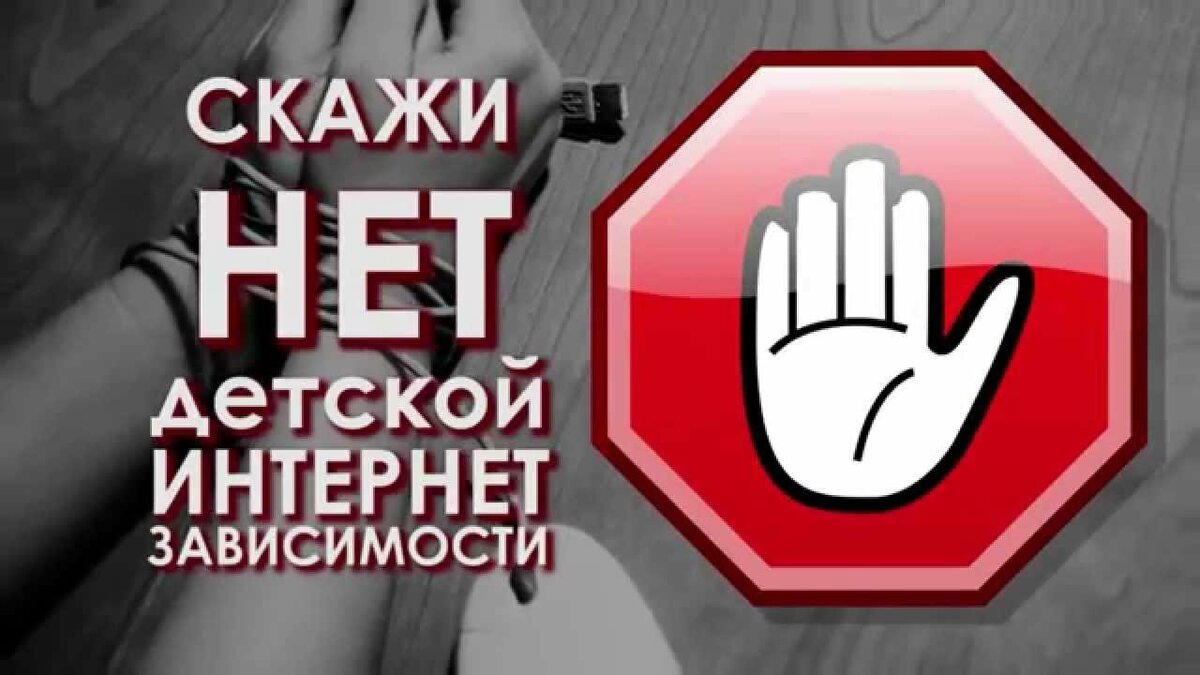 Интернет-зависимостьИнтернет-зависимость – это явление, которое в последние годы приобрело поистине впечатляющий размах. Особую опасность представляет она для детей и подростков, ведь им гораздо сложнее самостоятельно справиться с влечением и вовремя остановиться в своём пристрастии к онлайн -жизни .Причины возникновения интернет зависимости→отсутствие навыков самоконтроля и контроля со стороны взрослых;→неумение самостоятельно организовывать свое свободное время, досуг;→ неумение ребенка решать простейшие жизненные задачи;→ стремление заменить компьютером общение с близкими людьми;→ отсутствие личного пространства у ребенка;→ низкая самооценка у ребенка;→подражение, уход из мира реальности вслед за друзьями.Виды интернет - зависимости у детейИгровая зависимость - ребенок все свое свободное время проводит за онлайн-играми. Он мало ест и уделяет недостаточно внимания учебе. Ребенок не замечает, как улетает время, и не может оторваться от игры ни на минуту. Все свои карманные деньги он может тратить на покупку игр, «прокачку» героевЗависимость от соцсетей - ребенок практически не общается со сверстниками. Его друзья - это «безликие» собеседники в чатах и на форумах. Постепенно ребенку становится сложно знакомиться с новыми людьми, теряются навыки реального общения.Навязчивый веб-серфинг - ребенок беспрестанно «блуждает» по разным сайтам. У него нет конкретной цели - банальный переход по ссылкам и масса ненужной информации. У ребенка постоянно в руках гаджет, если нет доступа к компьютеру.Рекомендации для предотвращения интернет - зависимости1.используйте реальный мир для общения; 2.ищете друзей в реальности. Виртуальный мир дает только ощущение; принадлежности к группе и не развивает никаких действительных навыков общения;3. наполняйте жизнь положительными событиями, поступками;4. имейте собственные четкие взгляды, убеждения; 5. Избегайте лживости в виртуальной реальности;6. научитесь контролировать собственное время и время за компьютером;7. найдите любимое занятие, увлечение, хобби в реальной жизни. Подводя итог, можно сказать, что на сегодняшний день знания об интернете - зависимости необходимы всем пользователям компьютеров. Люди должны знать о последствиях чрезмерного увлечения интернетом для того, чтобы предупредить их и обеспечить собственную безопасность. Психологическая профилактика интернет -  зависимости представлена комплексным процессом, направленным на информирование людей о механизмах воздействия интернета на человека, причинах, механизмах развития, симптомах, методах выявления, а так же на увеличение круга альтернативных видов деятельности.Не стоит делать выводов о безоговорочном вреде интернета, поскольку он несёт для нас огромную пользу. Просто необходимо осознавать, что интернет является средством достижения целей и решения реальных, а не виртуальных задач. Интернет необходимо использовать для приобретения новых навыков применимых в повседневной жизни. А самой лучшей профилактикой является побуждение к реальной жизни, необходимо, чтобы она была интересной и насыщенной.